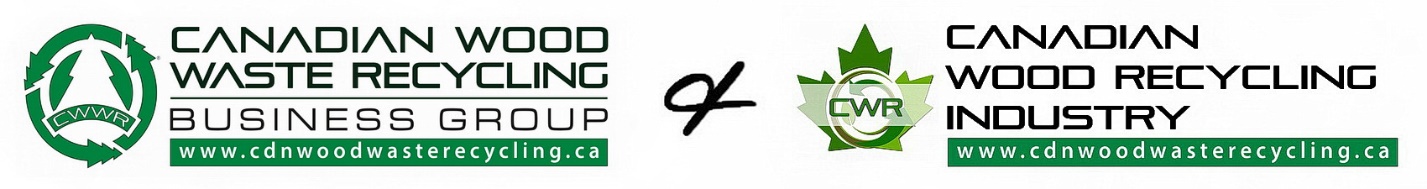 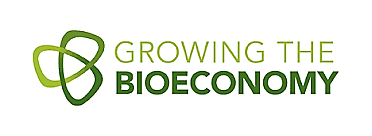 2021 Canadian Wood Recycling Industry Membership Application2021 Canadian Wood Recycling Industry Membership ApplicationCorporation Name: _____________________________________________________Address: __________________________________________________________________ City: ______________________________ Province/State: ____________________ Postal/ZIP: _______________________ Country: ____________________________Authorized Name: _____________________________________________________Title: _______________________ E-mail: ____________________________________Web: ____________________________ Tel: (       ) ____________________________ Cell: (      ) ______________________ Note: __________________________________ Canadian Wood Recycling Industry Business CategoriesWood Waste Generator -Mobile or Stationary Wood Recycling Co. - Landfill/Transfer Station Co. - Contractor Co. Construction Co. – Barnwood Co. - Renovation Co. - Demolition Co. - Landscape Co. - Sawmill Co. - Firewood Co. Forestry Co. - Logging Co. - Woodlands Contractor - Lumber Mill Co. - Woodlot Owner - Reforestation Co. - Engineering Co. Architect Co. - Oil & Gas Co. - Energy Co. - Hazardous Waste Co. - Federal - Provincial - Municipality - Regional - County GovernmentEquipment Mfg. - Equipment OEM Supplier - Transportation Co. - Trucking Co - Roll-off Co. - Construction Co. Media, Publication, Journalist and or other business forte Please circle the relevant category(s) that best identify your industry related business type activitiesCanadian Wood Recycling Industry Business CategoriesWood Waste Generator -Mobile or Stationary Wood Recycling Co. - Landfill/Transfer Station Co. - Contractor Co. Construction Co. – Barnwood Co. - Renovation Co. - Demolition Co. - Landscape Co. - Sawmill Co. - Firewood Co. Forestry Co. - Logging Co. - Woodlands Contractor - Lumber Mill Co. - Woodlot Owner - Reforestation Co. - Engineering Co. Architect Co. - Oil & Gas Co. - Energy Co. - Hazardous Waste Co. - Federal - Provincial - Municipality - Regional - County GovernmentEquipment Mfg. - Equipment OEM Supplier - Transportation Co. - Trucking Co - Roll-off Co. - Construction Co. Media, Publication, Journalist and or other business forte Please circle the relevant category(s) that best identify your industry related business type activitiesCanadian Wood Recycling Industry Membership BenefitsAs a member of the Canadian Wood Waste Recycling Business Group, you are part of the elite Canadian and International leadership contingent building the Canadian Wood Recycling as a national to be regulated industry. Collectively we present to you the opportunity to expedite your respective business growth in the Canadian Wood recycling industry, while advancing your economic, social and environmental outcome.Canadian Wood Recycling Industry Membership BenefitsAs a member of the Canadian Wood Waste Recycling Business Group, you are part of the elite Canadian and International leadership contingent building the Canadian Wood Recycling as a national to be regulated industry. Collectively we present to you the opportunity to expedite your respective business growth in the Canadian Wood recycling industry, while advancing your economic, social and environmental outcome.Canadian Wood Waste Recycling Business Group (CWWR) (industry membership Categories & Annual fees)Canadian Wood Waste Recycling Business Group (CWWR) (industry membership Categories & Annual fees)Corporate membershipMembership fee is $800.00 per annumApproved, non-profit, association, society, institutional, academia and students can attain a Free membershipApproved, non-profit, association, society, institutional, academia and students can attain a Free membershipCanadian Wood Waste Recycling Business Group Annual Membership FeeAnnual Membership Fee: $800.00 Incl. Canadian. Funds.Please complete your 2021 Canadian Wood Waste Recycling Business Group – Canadian Wood Recycling industrymembership application and email return send with selected payment. * Thank you. Jim Donaldson Founder | CEOOur Canadian Wood Waste Recycling Business Group’s supportive industry membership payment options are as followsA Credit card payment is accepted c/o of the Square payment system. Please contact the office (780) 239-5445A Debit payment is accepted c/o of the Interac e-transfer to jdonaldson@cdnwoodwasterecycling.caA Corporate Cheque payment is only accepted c/o a Priority post or Courier to avoid lost mail by the CANADA Post sysADDRESS: Canadian Wood Waste Recycling Business Group. #108 - 4301 B South Park Drive, Suite 206Stony Plain, AB. T7Z 2A9 CANADANote: Upon payment receipt, a paid pdf. invoice receipt is emailed.Payments for CWWR Membership are non-refundable. Our fiscal year is January 01 each respect year.Canadian Wood Waste Recycling Business Group Annual Membership FeeAnnual Membership Fee: $800.00 Incl. Canadian. Funds.Please complete your 2021 Canadian Wood Waste Recycling Business Group – Canadian Wood Recycling industrymembership application and email return send with selected payment. * Thank you. Jim Donaldson Founder | CEOOur Canadian Wood Waste Recycling Business Group’s supportive industry membership payment options are as followsA Credit card payment is accepted c/o of the Square payment system. Please contact the office (780) 239-5445A Debit payment is accepted c/o of the Interac e-transfer to jdonaldson@cdnwoodwasterecycling.caA Corporate Cheque payment is only accepted c/o a Priority post or Courier to avoid lost mail by the CANADA Post sysADDRESS: Canadian Wood Waste Recycling Business Group. #108 - 4301 B South Park Drive, Suite 206Stony Plain, AB. T7Z 2A9 CANADANote: Upon payment receipt, a paid pdf. invoice receipt is emailed.Payments for CWWR Membership are non-refundable. Our fiscal year is January 01 each respect year.Authorized Name: (Print) _____________________________________________________ Title: ______________________________________Signature: _____________________________________________________________ Date: _______________________________________Authorized Name: (Print) _____________________________________________________ Title: ______________________________________Signature: _____________________________________________________________ Date: _______________________________________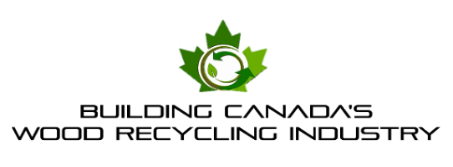 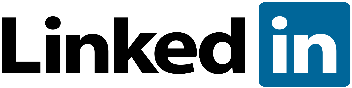 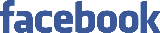 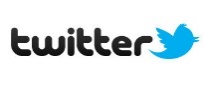 www.cdnwoodwasterecycling.caThank you for your support in the building of the Canadian Wood Recycling industrywww.cdnwoodwasterecycling.caThank you for your support in the building of the Canadian Wood Recycling industry